Suicide High Risk Patient Enhancements (SHRPE 2.0)IB*2.0*688Deployment, Installation, Back-Out, and Rollback Guide (DIBRG)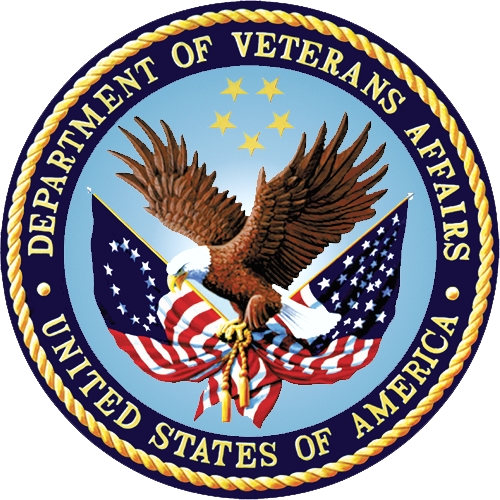 Department of Veterans AffairsApril 2021Version 2.0Revision HistoryTable of Contents1	Introduction	11.1	Scope	11.2	Purpose	11.3	Dependencies	11.4	Constraints	12	Roles and Responsibilities	23	Deployment	33.1	Timeline	33.2	Site Readiness Assessment	33.2.1	Deployment Topology (Targeted Architecture)	33.2.2	Site Information (Locations & Deployment Recipients)	33.2.3	Site Preparation	33.3	Resources	33.3.1	Facility Specifics	43.3.2	Hardware	43.3.3	Software	43.3.4	Communications	53.3.4.1	Deployment/Installation/Back-Out Checklist	54	Installation	64.1	Pre-Installation and System Requirements	64.2	Platform Installation and Preparation	64.3	Download and Extract Files	64.4	Database Creation	64.5	Installation Scripts	64.6	Cron Scripts	64.7	Access Requirements and Skills Needed for the Installation	64.8	Installation Procedure	64.9	Installation Verification Procedure	74.10	System Configuration	74.11	Database Tuning	75	Back-Out Procedure	85.1	Back-Out Strategy	85.1.1	Mirror Testing or Site Production Testing	85.1.2	After National Release but During the Designated Support Period	85.1.3	After National Release and Warranty Period	95.2	Back-Out Considerations	95.2.1	Load Testing	95.2.2	User Acceptance Testing	95.3	Back-Out Criteria	95.4	Back-Out Risks	95.5	Authority for Back-Out	105.6	Back-Out Procedure	105.7	Back-Out Verification Procedure	106	Rollback Procedure	116.1	Rollback Considerations	116.2	Rollback Criteria	116.3	Rollback Risks	116.4	Authority for Rollback	116.5	Rollback Procedure	116.6	Rollback Verification Procedure	11Appendix A:  Acronyms	12List of TablesTable 1: DIBRG Roles and Responsibilities	2Table 2: Site Preparation	3Table 3: Facility Specific Features	4Table 4: Hardware Specifications	4Table 5: Software Specifications	4Table 6: Deployment/Installation/Back-Out Checklist	5Table 7: Acronyms List	12IntroductionThis document describes the Deployment, Installation, Back-out, and Rollback Plan for new products going into the Department of Veterans Affairs (VA) Enterprise. The plan includes information about system support, issue tracking, escalation processes, and roles and responsibilities involved in all those activities. Its purpose is to provide clients, stakeholders, and support personnel with a smooth transition to the new product or software and should be structured appropriately to reflect particulars of these procedures at single or multiple locations.Per the Veteran-focused Integrated Process (VIP) Guide, the Deployment, Installation, Back-out, and Rollback Plan is required to be completed prior to Critical Decision Point 2 (CD2).ScopeThis document describes how to deploy and install the Veterans Information Systems and Technology Architecture (VistA) Registration patch IB*2.0*688, as well as how to back-out the product and rollback to a previous version or data set. This document is a companion to the project charter and management plan for this effort.This patch introduces the Application Programmer Interfaces (API) to provide Integrated Billing (IB) data to Presumptive Psychosis (PP) and Other Than Honorable (OTH) billing reports designed within the Registration application. The Integration Control Registration #7202 was entered to allow the Registration application to use the API in Integration Billing application. The API is used by DG*5.3*1034 (Registration) patch for its reports.IB*2.0*688 (Integrated Billing) is bundled with DG*5.3*1034 (Registration) in host file IB_2_0_P688.KID.PurposeThe purpose of this plan is to provide a single, common document that describes how, when, where, and to whom the VistA Registration patch IB*2.0*688 will be deployed and installed, as well as specific instructions for how it is to be backed out and rolled back, if necessary. The plan also identifies resources, a communication plan, and a rollout schedule.DependenciesThis patch IB*2.0*688 does not have any dependencies.ConstraintsThis patch should be installed in all VA VistA production sites. This patch is intended for a fully patched VistA system. Its installation will not noticeably impact the production environment.Roles and ResponsibilitiesTable 1: DIBRG Roles and ResponsibilitiesDeploymentThe deployment is planned as a national rollout. This section provides the schedule and milestones for the deployment.TimelineThe duration of deployment and installation is 30 days. A detailed schedule will be provided during the build.Site Readiness AssessmentThis section discusses the locations that will receive the IB*2.0*688 patch deployment.Deployment Topology (Targeted Architecture)The VistA Registration patch IB*2.0*688 should be installed in all VA VistA production sites.Site Information (Locations & Deployment Recipients)The test sites for IOC testing are:Edward Hines Jr VA Hospital (Hines, Illinois) (578)West Palm Beach VA Medical Center (West Palm Beach, Florida) (548)Palo Alto VA Medical Center (Palo Alto, California) (640)Upon national release, all VAMCs are expected to install this patch prior to or on the compliance date. The software will be distributed in FORUM.Site PreparationNo site-specific preparations are needed for this patch (Table 2). The VA sites should follow the standard procedure they are using now for installation of VistA patches.Table 2: Site PreparationResourcesThere are no additional resources required for installation of the patch.Facility SpecificsThere are no facility-specific features required for deployment of this patch (Table 3).Table 3: Facility Specific FeaturesHardwareThere are no special requirements regarding new or existing hardware capability. Existing hardware resources will not be impacted by the changes in this project.Table 4 describes hardware specifications required at each site prior to deployment.Table 4: Hardware SpecificationsSoftwareTable 5 describes the software specifications required at each site prior to deployment.Table 5: Software SpecificationsPlease see Table 1: DIBRG Roles and Responsibilities for details about who is responsible for preparing the site to meet these software specifications.CommunicationsThe sites that are participating in field testing IOC will use the “Patch Tracking” message in Outlook to communicate with the SHRPE team, the developers, and product support personnel.Deployment/Installation/Back-Out ChecklistThe Release Management team will deploy the patch IB*2.0*688, which is tracked nationally for all VAMCs in the National Patch Module (NPM) in FORUM. FORUM automatically tracks the patches as they are installed in the different VAMC production systems. One can run a report in FORUM to identify when the patch was installed in the VistA production at each site. A report can also be run to identify which sites have not currently installed the patch in their VistA production system. Therefore, this information does not need to be manually tracked (Table 6).Table 6: Deployment/Installation/Back-Out ChecklistInstallationPre-Installation and System RequirementsIB*2.0*688, a patch to the existing VistA Integrated Billing 2.0 package, is installable on a fully patched Massachusetts General Hospital Utility Multi-Programming System (MUMPS) VistA system and operates on top of the VistA environment provided by the VistA infrastructure packages. The latter provides utilities that communicate with the underlying operating system and hardware, thereby providing Registration independence from variations in hardware and operating system.Platform Installation and PreparationRefer to the IB*2.0*688 Patch Description on the NPM in FORUM for the detailed installation instructions. These instructions would include any pre-installation steps, if applicable.Download and Extract FilesRefer to the IB*2.0*688 documentation on the NPM to find related documentation that can be downloaded.The combined build for DG*5.3*1034 and IB*2.0*688 will be distributed as a host file IB_2_0_P688.KID and can be downloaded from the VA Software Documentation Library site.Database CreationThe patch is applied to an existing MUMPS VistA database.Installation ScriptsRefer to the IB*2.0*688 Patch Description in the NPM for installation instructions.Cron ScriptsNo Cron scripts are needed for the IB*2.0*688 installation.Access Requirements and Skills Needed for the InstallationAccess to the National VA Network, as well as the local network of each site to receive DG patches, is required to perform the installation, as well as authority to install patches.Knowledge of, and experience with, the Kernel Installation and Distribution System (KIDS) software is required. For more information, see Section V, Kernel Installation and Distribution System, in the Kernel 8.0 & Kernel Toolkit 7.3 Systems Management Guide.Installation ProcedureRefer to the IB*2.0*688 Patch Description in the NPM in FORUM for detailed installation instructions.Installation Verification ProcedureAfter installation, the user verifies installation results by using the “Install File Print” menu option in the “Utilities” submenu of the KIDS.Also refer to the IB*2.0*688 documentation on the NPM for detailed installation instructions. These instructions include any post-installation steps, if applicable.System ConfigurationNo system configuration changes are required for this patch.Database TuningNo reconfiguration of the VistA database, memory allocations, or other resources is necessary.Back-Out ProcedureBack-out pertains to a return to the last known good operational state of the software and appropriate platform settings.Back-out of IB*2.0*688 cannot be done independently of DG*5.3*1034 backout DG*5.3*1034 is dependent on the code provided by IB*2.0*688 code. If a site decides to back-out this patch, the site should contact the Enterprise Service Desk (ESD) to submit a ticket; the development team will assist with the process.Technically the Back-Out Procedure for IB*2*688 consists of removing the new routine IBEFSMUT but again this cannot be done without backing-out of DG*5.3*1034 first. Therefore, it is strongly recommended to contact the development team, and they will consider all options including creation of the back-out patch.The back-out process is to be performed by persons with programmer-level access, and in conjunction with the SHRPE Team.Back-Out StrategyAlthough it is unlikely due to care in collecting, elaborating, and designing approved user stories, followed by multiple testing stages such as the Developer Unit Testing, Component Integration Testing, Software Quality Assurance (SQA) Testing, and User Acceptance Testing (UAT), a back-out decision due to major issues with this patch could occur. A decision to back out could be made during site Mirror Testing, Site Production Testing, or after National Release to the field VAMCs. The best strategy decision is dependent on the severity of the defects and the stage of testing during which the decision is made.Mirror Testing or Site Production TestingIf during Mirror testing or Site Production Testing, a new version of a defect correcting test patch is produced, retested, and successfully passes development team testing, it will be resubmitted to the site for testing. If the patch produces catastrophic problems, a new version of the patch can be used to restore the build components to their pre-patch condition.After National Release but During the Designated Support PeriodThe decision to back out a specific release needs to be made in a timely manner. Catastrophic failures are usually known early in the testing process, within the first two or three days. Sites are encouraged to perform all test scripts to ensure new code is functioning in their environment, and with their data. A back-out should only be considered for critical issues or errors. The normal or an expedited, issue-focused patch process can correct other bugs.The general strategy for SHRPE VistA functionality rollback will likely be to repair the code with another follow-on patch.If any issues with SHRPE VistA software are discovered after it is nationally released and within the 90-day warranty period window, the SHRPE development team will research the issue and provide guidance for any immediate, possible workaround. After discussing the defect with the VA and receiving their approval for the proposed resolution, the SHRPE development team will communicate guidance for the long-term solution.The long-term solution will likely be the installation of a follow-up patch to correct the defect, a follow-up patch to remove the SHRPE updates, or a detailed set of instructions on how the software can be safely backed out of the production system.After National Release and Warranty PeriodAfter the support period, the VistA Maintenance Program would produce the new patch, either to correct the defective components or restore the build components to their original pre-patch condition.Back-Out ConsiderationsIt is necessary to determine if a wholesale back-out of the patch IB*2.0*688 is needed or if a better course of action is needed to correct through a new version of the patch (if prior to national release) or a subsequent patch aimed at specific areas modified or affected by the original patch (after national release). A wholesale back-out of the patch will still require a new version (if prior to national release) or a subsequent patch (after national release) of the dependent patch DG*5.3*1034. If the back-out is post-release of patch IB*2.0*688, this patch should be assigned the status of “Entered in Error” in Forum’s NPM.Load TestingNo load testing is required for patch IB*2.0*688.User Acceptance TestingThe results will be provided upon the completion of the UAT.Back-Out CriteriaBack-out criteria includes the following: the project is canceled, the requested changes implemented by IB*2.0*688 are no longer desired by VA OI&T, or the patch produces catastrophic problems.Back-Out RisksBy backing out the IB*2.0*688 patch, users at the local facility will not be able to use the two new Registration reports implemented by the patch:Presumptive Psychosis Reconciliation Report DG PRESUMP. PSYCH. RECON RPT, which assists users in identifying Presumptive Psychosis patients.Former OTH Patient Eligibility Change Report [DG OTH FSM ELIG. CHANGE REPORT, which assists users in reviewing past encounters of Former Service Member (FSM) for potential back-billing charges.Former OTH Patient Detail Report [DG OTH FSM DETAIL REPORT], which assists billing user in reviewing Former Service Member's past checked out encounter and prescription details to determine if potential back-billing is necessary.Since these reports that utilize IB*2.0*688 are implemented by the DG*5.3*1034, the back-out of patch IB*2.0*688 will require the backout of the DG*5.3*1034.Authority for Back-OutThe order would come from: Portfolio Director, VA Project Manager, and Business Owner. Health Product Support will work to identify the problem and assisting with implementation. This should be done in consultation with the development team and project stakeholders.Back-Out ProcedureThe rollback plan for VistA applications is complex and not a “one size fits all” solution. The general strategy for a VistA rollback is to repair the code with a follow-up patch. The development team recommends that sites log a ticket if it is a nationally released patch. The IB*2.0*688 patch contains the following build component:The new routine IBEFSMUTThis new routine can be deleted by the back-out patch only if the code for DG*5.3*1034 was backed out before this.Note: This new routine can be used if modified by another patch that follows the IB*2.0*688 and released after the installation of the IB*2.0*688. Removing this routine might cause issues. That is why it is strongly recommended to contact the development team and ask for recommendations.Back-Out Verification ProcedureIf the special back-out patch is used, then successful back-out is confirmed by verification that the back-out patch was successfully installed.Rollback ProcedureRollback pertains to data. This patch adds two new reports to the existing Integrated Billing menu. These reports per se don’t change data on the site, they only reflect data. Therefore, data rollback is not relevant for this patch.Rollback ConsiderationsNot applicable.Rollback CriteriaNot applicable.Rollback RisksNot applicable.Authority for RollbackNot applicable.Rollback ProcedureNot applicable.Rollback Verification ProcedureNot applicable.Appendix A:  AcronymsTable 7: Acronyms ListDateVersionDescriptionAuthor04/12/20212.0Updated sections 4.5, 4.8 and 4.9Liberty IT Solutions03/23/20211.0Initial releaseLiberty IT SolutionsIDTeamPhase / RoleTasksProject Phase (See Schedule)1VA Office of Information & Technology (OI&T), VA OI&T Health Product Support, & Project Management Office (PMO)DeploymentPlan and schedule deployment (including orchestration with vendors).Planning2Local Individual Veterans Administration Medical Centers (VAMC)DeploymentDetermine and document the roles and responsibilities of those involved in the deployment.Planning3Field Testing (Initial Operating Capability (IOC)), Health Product Support Testing, & VIP Release Agent ApprovalDeploymentTest for operational readiness.Testing4Health Product Support and Field OperationsDeploymentExecute deployment.Deployment5VAMCsInstallationPlan and schedule installation.Deployment6VIP Release AgentInstallationObtain authority to operate and that certificate authority security documentation is in place.Deployment7N/A for this patch as we are using only the existing VistA systemInstallationValidate through facility Point of Contact (POC) to ensure that Information Technology (IT) equipment has been accepted using asset inventory processes.Deployment8The VA’s SHRPE teamInstallationsCoordinate knowledge transfer with the team responsible for user training.Deployment9VIP release Agent, Health Product Support & the development teamBack-outConfirm availability of back-out instructions and back-out strategy (what are the criteria that trigger a back-out).Deployment10SHRPE TeamPost-DeploymentHardware, Software, and System Support.WarrantySite/OtherProblem/Change NeededFeatures to Adapt/Modify to New ProductActions/StepsOwnerN/AN/AN/AN/AN/ASiteSpace/RoomFeatures NeededOtherN/AN/AN/AN/ARequired HardwareModelVersionConfigurationManufacturerOtherExisting VistA systemN/AN/AN/AN/AN/ARequired SoftwareMakeVersionConfigurationManufacturerOtherFully patched Registration package within VistAN/A5.3N/AN/AN/AActivityDayTimeIndividual who completed taskDeployN/AN/AN/AInstallN/AN/AN/ABack-OutN/AN/AN/AAcronymMeaningAPIApplication Programmer InterfacesCD2Critical Decision Point #2DIBRGDeployment, Installation, Back-Out, and Rollback GuideESDEnterprise Service DeskFSMFormer Service MemberIBIntegrated BillingIOCInitial Operating CapabilityITInformation TechnologyKIDSKernel Installation and Distribution SystemMUMPSMassachusetts General Hospital Utility Multi-Programming SystemN/ANot ApplicableNPMNational Patch ModuleOI&TOffice of Information & TechnologyOTHOther Than HonorablePMOProject Management OfficePOCPoint of ContactPPPresumptive PsychosisSHRPESuicide High Risk Patient EnhancementsSQASoftware Quality AssuranceUATUser Acceptance TestingVADepartment of Veterans AffairsVAMCVeterans Administration Medical CentersVIPVeteran-focused Integrated ProcessVistAVeterans Health Information Systems and Technology Architecture 